от «18»  06 2019 г.		                                                               	                          №  783Об утверждении Положения и состава постоянно действующей комиссии по переселению граждан из аварийного жилищного фонда на территории муниципального образования «Город Мирный»Мирнинского района Республики Саха (Якутия)	В соответствии с Жилищным кодексом Российской Федерации, Федеральным законом от 27.07.2010 № 210-ФЗ «Об организации предоставления государственных и муниципальных услуг», в целях реализации муниципальной целевой программы МО «Город Мирный» «Переселение граждан из аварийного жилищного фонда» на 2019-2025 годы, утвержденной Постановлением городской Администрации от 15.05.2019 № 608, городская Администрация постановляет:Утвердить Положение о постоянно действующей комиссии по переселению граждан из аварийного жилищного фонда на территории муниципального образования «Город Мирный» Мирнинского района Республики Саха (Якутия) (приложение 1). Утвердить состав постоянно действующей комиссии по переселению граждан изаварийного жилищного фонда на территории муниципального образования «Город Мирный» Мирнинского района Республики Саха (Якутия) (приложение 2). 3. Опубликовать настоящее Постановление в порядке, установленном Уставом МО «Город Мирный». Контроль исполнения настоящего Постановления возложить на 1-го Заместителя Главы Администрации по ЖКХ, имущественным и земельным отношениям С.Ю. Медведь.Глава города		                                                       	                             К.Н. Антонов  Приложение 1к Постановлению городской Администрацииот «18» 06 2019 г. № 783
Положение о постоянно действующей комиссии по переселениюграждан из аварийного жилищного фонда на территории муниципального образования «Город Мирный» Мирнинского района Республики Саха (Якутия) 1. Общие положения1.1. Постоянно действующая комиссия по переселению граждан из аварийного жилищного фонда на территории муниципального образования «Город Мирный» Мирнинского района Республики Саха (Якутия) (далее по тексту - комиссия) является коллегиальным органом, к компетенции которого относится:- утверждение очередности расселения и сноса многоквартирных домов в установленном законом порядке, признанных аварийными, при реализации программ по переселению граждан из аварийного жилищного фонда, действующих на территории муниципального образования «Город Мирный», а также в иных случаях, предусмотренных законодательством Российской Федерации, законодательством Республики Саха (Якутия) и иными нормативными актами Российской Федерации, Республики Саха (Якутия), Администрации МО «Город Мирный»;- рассмотрение вопросов по переселению граждан из жилых помещений, предоставлению других жилых помещений нанимателям муниципального жилищного фонда;- рассмотрение вопроса определения вида и размера возмещения собственникам за изымаемые для муниципальных нужд жилые помещения и земельные участки.1.2. В своей деятельности комиссия руководствуется законодательством Российской Федерации, законодательством Республики Саха (Якутия) и иными нормативными актами Российской Федерации, Республики Саха (Якутия), Администрации МО «Город Мирный» и настоящим Положением.2. Состав комиссии2.1. В состав комиссии входят сотрудники структурных подразделений Администрации МО «Город Мирный».2.2. В состав комиссии по согласованию могут входить представители иных организаций и органов местного самоуправления.3. Права и полномочия комиссии3.1. Комиссия вправе:- приглашать на собеседование граждан для уточнения данных;- при необходимости приглашать представителей структурных подразделений Администрации МО «Город Мирный».4. Обязанности комиссии4.1. В обязанности комиссии входят:- утверждение очередности расселения и сноса многоквартирных домов в установленном законом порядке, признанных аварийными, при реализации программ по переселению граждан из аварийного жилищного фонда, действующих на территории муниципального образования «Город Мирный», а также в иных случаях, предусмотренных законодательством Российской Федерации, законодательством Республики Саха (Якутия) и иными нормативными актами Российской Федерации, Республики Саха (Якутия), Администрации МО «Город Мирный»;- рассмотрение и принятие решений по вопросам переселения граждан из жилых помещений, предоставления других жилых помещений нанимателям муниципального жилищного фонда;- рассмотрение и принятие решений по вопросам определения вида и размера возмещения собственникам за изымаемые для муниципальных нужд жилые помещения и земельные участки;- рассматривать и принимать решения по сложным случаям переселения граждан из жилых помещений.5. Порядок работы комиссии и принятие решений5.1. Время и место заседания комиссии:- заседания комиссии проводятся по мере необходимости;- место и время заседания комиссии определяется председателем комиссии.5.2. Решения комиссии принимаются на проводимых заседаниях общим голосованием простым большинством голосов: председателя, заместителя председателя и членов комиссии.В случае равенства голосов при голосовании решающим является голос председателя;5.3. При отсутствии председателя комиссии его обязанности исполняет заместитель председателя;5.4. При отсутствии члена комиссии в заседании участвует с правом голоса лицо, временно исполняющее его должностные обязанности;5.5. Решение комиссии считается легитимным при участии в заседании не менее 50% списочного состава членов комиссии;5.6. Каждый член комиссии обладает правом одного голоса;5.7. Члены комиссии в случае своего несогласия с решением комиссии вправе выразить и зафиксировать в протоколе заседания особое мнение;5.8. Решения комиссии оформляются секретарем комиссии в течение 3-х рабочих дней со дня проведения заседания в виде протокола;5.9. Протокол подписывается всеми членами комиссии и утверждается председателем комиссии;5.10. Члены комиссии имеют право делегировать свои права участия в заседании комиссии с правом голоса представителю на основании доверенности.6. Документы комиссии6.1. К документам комиссии относятся:- протоколы комиссии.6.1.1. В протоколе комиссии указывается:- место и дата проведения заседания;- участники, присутствовавшие на заседании;- участники, присутствовавшие на заседании, заявившие особое мнение;- повестка заседания;- вопросы, поставленные на голосование, и итоги голосования по ним;- принятое решение.6.2. Документы комиссии подписываются членами комиссии, участвовавшими в заседании, в скреплении печатями не нуждаются.6.3. Оригиналы документов комиссии хранятся у секретаря комиссии.7. Заключительные положения7.1. По всем вопросам, не отраженным в настоящем Положении, необходимо руководствоваться законодательством Российской Федерации, законодательством Республики Саха (Якутия) и иными нормативными актами Российской Федерации, Республики Саха (Якутия), Администрации МО «Город Мирный».7.2. Внесение изменений и дополнений в настоящее Положение осуществляется правовым актом Администрации МО «Город Мирный».Приложение 2к Постановлению городской Администрацииот «18» 06 2019 г. № 783
Состав постоянно действующей комиссии по переселению граждан из аварийного жилищного фонда на территории муниципального образования «Город Мирный» Мирнинского района Республики Саха (Якутия)
АДМИНИСТРАЦИЯМУНИЦИПАЛЬНОГО ОБРАЗОВАНИЯ«Город Мирный»МИРНИНСКОГО РАЙОНАПОСТАНОВЛЕНИЕ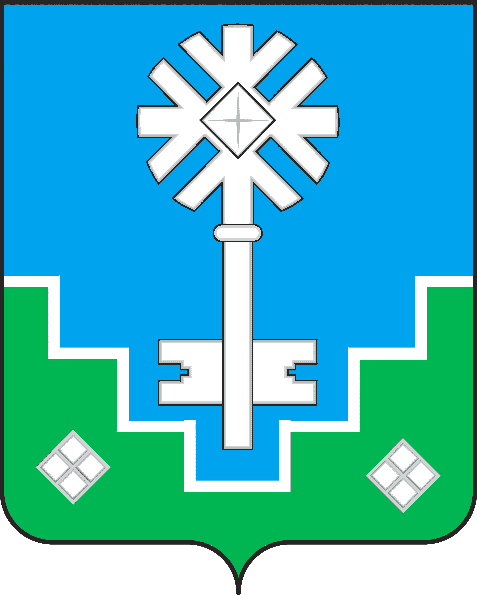 МИИРИНЭЙ ОРОЙУОНУН«Мииринэй куорат»МУНИЦИПАЛЬНАЙ ТЭРИЛЛИИДЬАhАЛТАТА           УУРААХПредседатель-1-й Заместитель Главы Администрации по ЖКХ, имущественным и земельным отношениям;1-й Заместитель Главы Администрации по ЖКХ, имущественным и земельным отношениям;Заместитель председателя-начальник управления жилищной политики городской Администрации, либо лицо его замещающее;начальник управления жилищной политики городской Администрации, либо лицо его замещающее;Секретарь -заместитель начальника управления жилищной политики городской Администрации;заместитель начальника управления жилищной политики городской Администрации;Члены:Члены:Члены:Члены:-начальник правового управления городской Администрации, либо лицо его замещающее;начальник правового управления городской Администрации, либо лицо его замещающее;-начальник управления архитектуры и градостроительства городской Администрации, либо лицо его замещающее;начальник управления архитектуры и градостроительства городской Администрации, либо лицо его замещающее;-начальник управления имущественных отношений городской Администрации, либо лицо его замещающее;начальник управления имущественных отношений городской Администрации, либо лицо его замещающее;-начальник отдела по гражданской обороне и чрезвычайным ситуациям городской Администрации, либо лицо его замещающее;начальник отдела по гражданской обороне и чрезвычайным ситуациям городской Администрации, либо лицо его замещающее;-директор МКУ «УЖКХ» МО Город Мирный», либо лицо его замещающее;директор МКУ «УЖКХ» МО Город Мирный», либо лицо его замещающее;-Депутат (по согласованию).Депутат (по согласованию).